Please return to Peggy Byrne Carter, Human Resourcespatricia.byrnecarter@amgh.ca519-524-8689, Ext. 5720Fax:  519-524-8537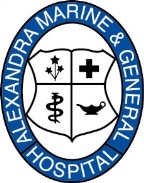 Alexandra Marine and General HospitalNew Employee Information FormName:Address:911 number and road (if applicable):Town:Postal Code:Telephone:Social Insurance Number:Date of Birth:Email address (optional):Emergency Contact:Name:Address:Town:Telephone:Are you a current member of the Hospital of Ontario Pension Plan (HOOPP)? Please circle one.Are you a current member of the Hospital of Ontario Pension Plan (HOOPP)? Please circle one.Yes		NoIf yes, please sign:If yes, please sign:Signature:Date: